2018-2019 учебный год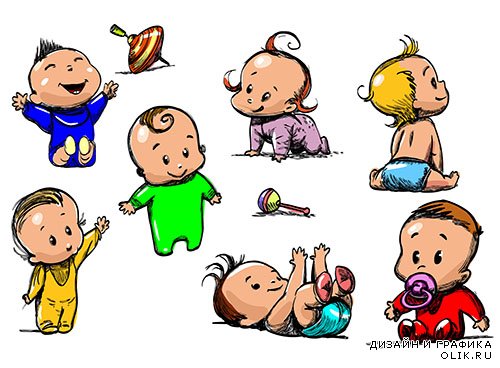 Информация о численности воспитанников в детском саду №12Название группВидКол – во детейГруппа детей 4 года жизниГруппа общеразвивающей направленности24Группа детей 5 года жизни Группа общеразвивающей направленности29Группа детей 6 года жизни АГруппа комбинированной направленности29Группа детей 6 года жизни БГруппа комбинированной направленности28Группа детей 7 года жизни АГруппа комбинированной направленности25Группа детей 7 года жизни БГруппа комбинированной направленности26Группа кратковремменного пребыванияГруппа общеразвивающей направленности2ИТОГО163